Updating Your Profile Information in the RISe SystemBegin by clicking on your name at the top right corner and select “My Profile” option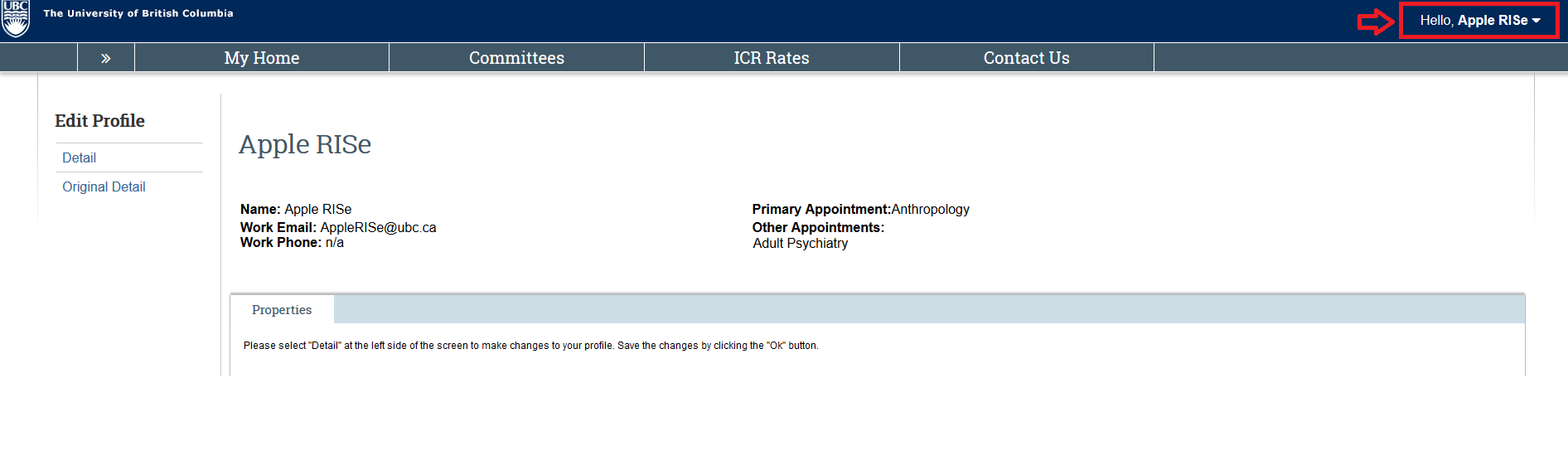 Within your profile click on “Detail” to make edits to your profile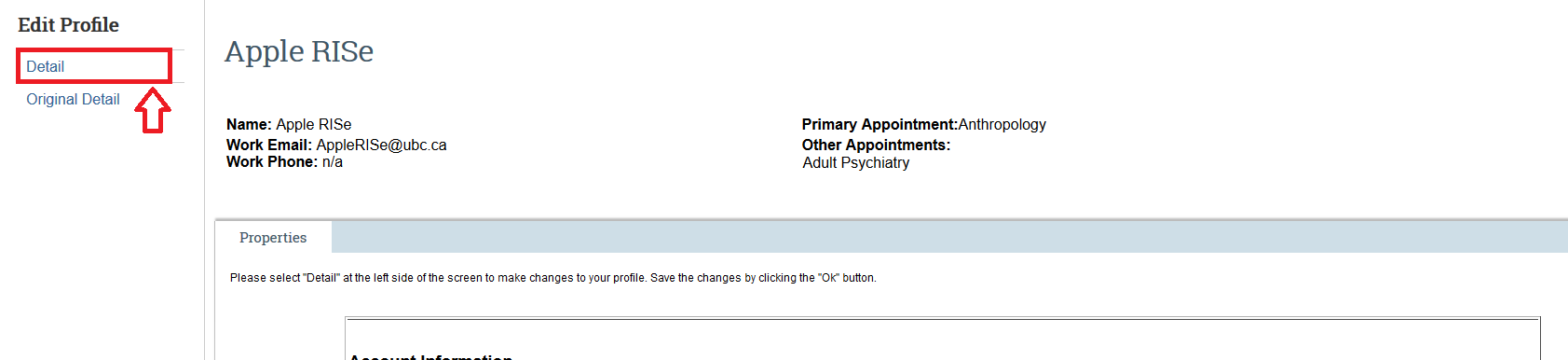 UBC HR specific positions are automatically assigned by Workday and cannot be updated in RISe. To have this information updated, please contact the UBC Integrated Service Centre (https://isc.ubc.ca/)For all Additional UBC and Non-UBC positions/affiliations. If you are not affiliated with UBC or not in the UBC WD system yet, you can add your additional appointment(s) here.To add a new position:Hit +Add button Fill in the form from the pop-up Window Hit OK within the pop-up window Be sure to hit OK again on the top right corner to Save To update an existing positionHit “Update” next to your existing position Edit the form from the pop-up Window Hit OK Be sure to hit OK again on the top right corner to Save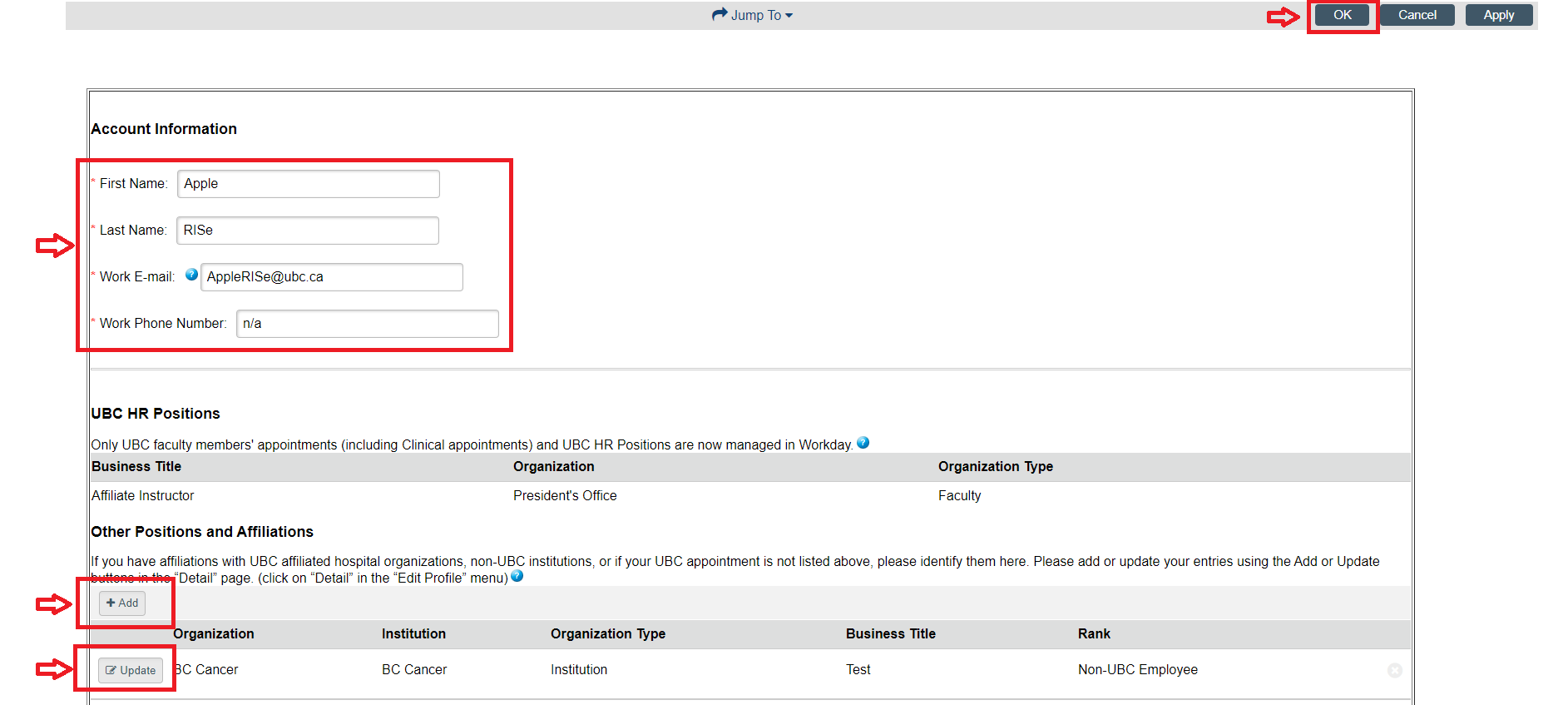 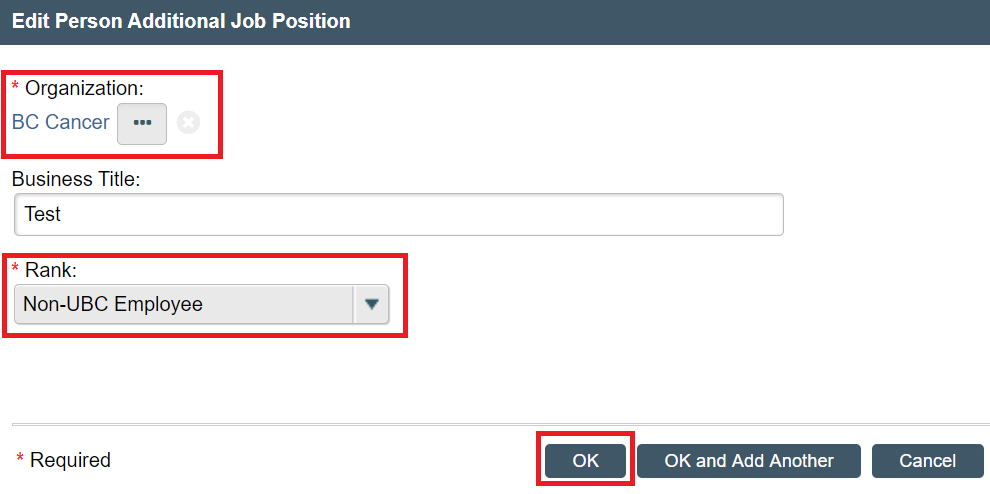 When your profile edits are saved, click on “My Home” tab on the left hand side, to access your RISe home page where you will find options for your desired next activity in the system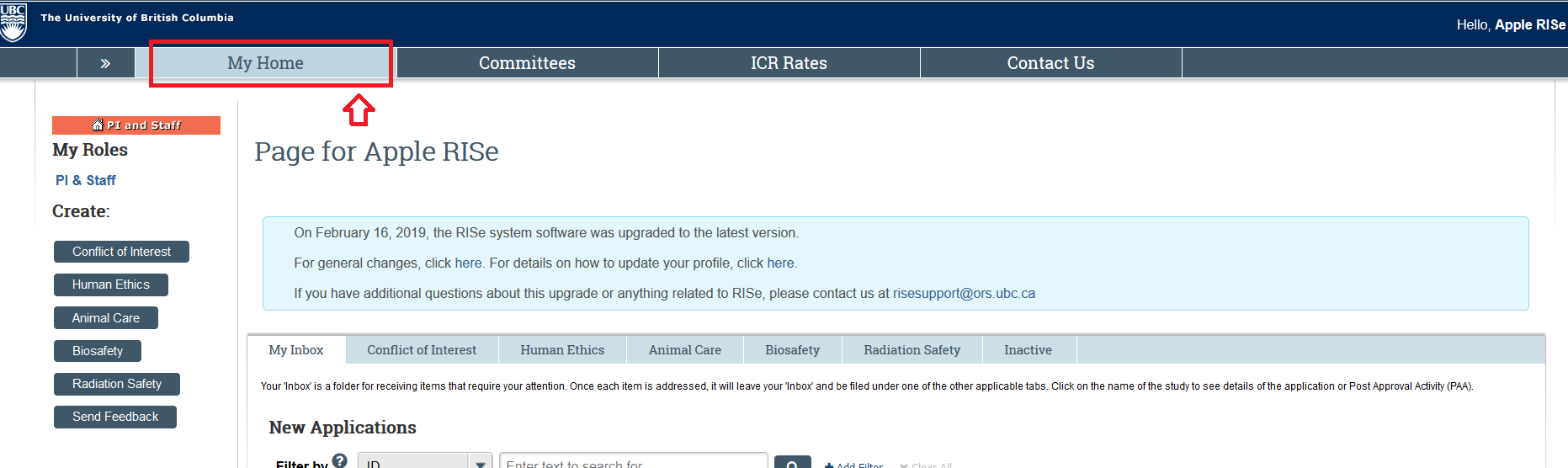 